Государственное профессиональное образовательное учреждение 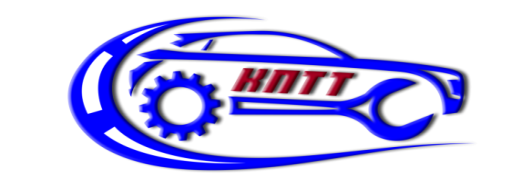 «Кемеровский профессионально-технический техникум» в 2021 году осуществляет набор на обучение по программам подготовки специалистов среднего звена (программам подготовки квалифицированных рабочих (служащих)) на ОЧНУЮ форму обучения: по программам подготовки квалифицированных рабочих и служащих: по программам подготовки специалистов среднего звена:Государственное профессиональное образовательное учреждение «Кемеровский профессионально-технический техникум» в 2021 году осуществляет набор на обучение по программам подготовки специалистов среднего звенана ЗАОЧНУЮ форму обучения: по программам подготовки специалистов среднего звена: Наименование профессииНормативный срок обученияУровень базового образованияОснова обученияКол-во мест23.01.17 «Мастер по ремонту и обслуживанию автомобилей»2 г. 10 мес.основное общее                            (9 классов)бюджет50Наименование специальностиНормативный срок обученияУровень базового образованияОснова обученияКол-во мест23.02.07 «Техническое обслуживание и ремонт двигателей, систем и агрегатов автомобилей»3 г. 10 мес.основное общее                   (9 классов)бюджет 5023.02.01 «Организация перевозок и управление на транспорте (по видам)»3 г. 10 мес.основное общее             (9 классов)бюджет5040.02.02 «Правоохранительная деятельность» 3 г. 6 мес.основное общее                 (9 классов)коммерч.5023.02.04 Техническая эксплуатация, подъемно-транспортных, строительных, дорожных машин и оборудования  (по отраслям)3 г. 10 мес.основное общее                  (9 классов)бюджет50Наименование специальности Нормативный срок обученияУровень базового образованияОснова обученияКол-во мест23.02.07 «Техническое обслуживание и ремонт двигателей, систем и агрегатов автомобилей»3 г. 10 мес.4 г. 10 мес.среднее общее                       (11 классов)основное общее                         (9 классов)коммерч.коммерч.151523.02.04 Техническая эксплуатация, подъемно-транспортных, строительных, дорожных машин и оборудования  (по отраслям)4 г. 10 мес.основное общее                       (9 классов)коммерч.1540.02.02  «Правоохранительная деятельность» 3 г. 6 мес.среднее общее(11 классов)коммерч.15